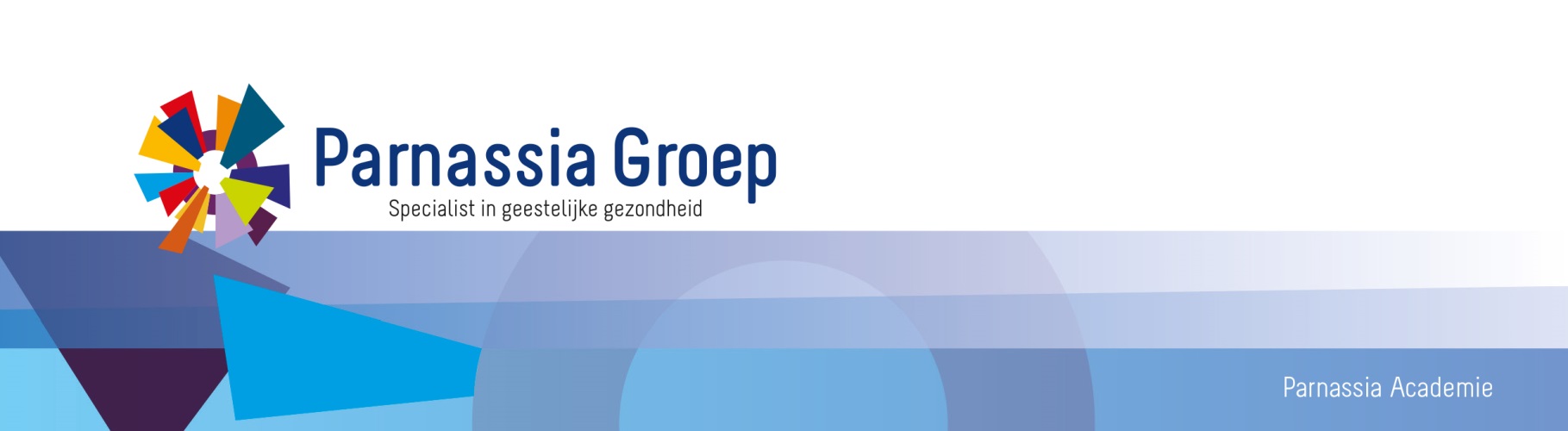 Deskundigheidsbevordering Lucertis | 24 oktober 2017 en 19 december  2017Opleiding Psychiatrie – Aandachtsgebied Kinder- en JeugdpsychiatrieRegio RijnmondTijd24 oktober 2017 en 19 december 2017 van 15.00 tot 16.00 uur24 oktober 2017 en 19 december 2017 van 15.00 tot 16.00 uurLocatie24 oktober 2017   : Vergaderruimte Mathenesserlaan 208, ruimte S.0419 december 2017: Vergaderruimte Max Euwelaan 70, ruimte 1B.0724 oktober 2017   : Vergaderruimte Mathenesserlaan 208, ruimte S.0419 december 2017: Vergaderruimte Max Euwelaan 70, ruimte 1B.07OrganisatieDrs. Pety So, kinder- en jeugdpsychiaterDrs. Pety So, kinder- en jeugdpsychiaterInfoSecretariaat Opleiding Psychiatrie Rijnmond, Anmarouska van der Kaadentel nr. : 088 3570 298E-mail : opleidingpsychiatrierijnmond@parnassiagroep.nl Secretariaat Opleiding Psychiatrie Rijnmond, Anmarouska van der Kaadentel nr. : 088 3570 298E-mail : opleidingpsychiatrierijnmond@parnassiagroep.nl AccreditatieWordt aangevraagd bij de Nederlandse Vereniging voor PsychiatrieWordt aangevraagd bij de Nederlandse Vereniging voor Psychiatrie24 oktober 2017Mathenesserlaan 2083014 HH RotterdamOnderwerp: Autisme en een verstandelijke beperkingSpreker     :  Dr. Wietske Ester, kinder- en jeugdpsychiater SARROnderwerp: Autisme en een verstandelijke beperkingSpreker     :  Dr. Wietske Ester, kinder- en jeugdpsychiater SARR24 oktober 2017Mathenesserlaan 2083014 HH Rotterdam19 december 2017Max Euwelaan 703062 MA RotterdamOnderwerp: Een andere kijk op ticstoornissenSpreker     :  Dr. Jeroen Heijmens Visser, kinder- en jeugdpsychiaterOnderwerp: Een andere kijk op ticstoornissenSpreker     :  Dr. Jeroen Heijmens Visser, kinder- en jeugdpsychiater